Консультация для родителей на тему:  «Противопожарная безопасность»Копыльцова М.В., воспитательС начала 2020 года на пожарах в Российской Федерации зарегистрирована гибель 273 несовершеннолетних. Основное количество детей погибло при пожарах в жилых зданиях (263 ребенка).Безопасность детейЗачастую дети становятся не только жертвами, но и виновниками пожаров в жилом доме. Чтобы наглядно объяснить ребенку правила безопасного поведения, можно использовать сказки, кукольные спектакли, мультфильмы. От лица главных героев, спичек или электроприборов, они в увлекательной и доступной форме расскажут детям о правилах пожарной безопасности в квартире.Ежегодно в России из-за шалости детей происходят сотни пожаров. Научите детей правильно действовать при пожаре, ведь не каждый ребенок знает, что при пожаре необходимо покинуть квартиру, а не спрятаться под кроватью.Меры предосторожности при использовании обогревательных приборовПравила поведенияВ холодное время года традиционно возрастает количество пожаров, возникающих при эксплуатации бытовых электроприборов.Помните, что от этого зависит Ваша жизнь, жизнь Ваших близких и сохранность имущества. В случае обнаружения пожара звоните по телефонам «01» ,«101» или «112»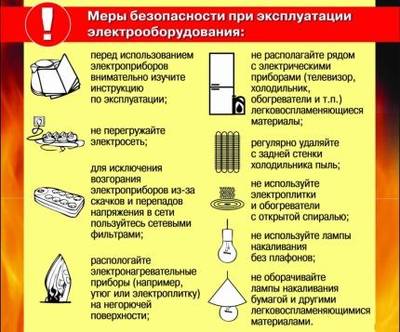 Меры предосторожности при работе с газом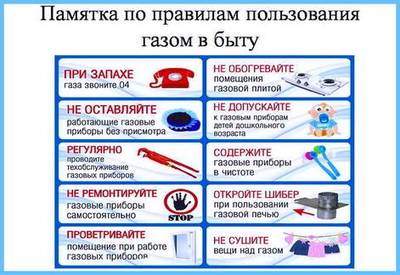 При неисправности газового оборудования или при запахе газа, следует немедленно прекратить пользование прибором, перекрыть краны на плите и вентиль на баллоне или флажок на редукторе, вызвать аварийную службу по телефону «04», с мобильного телефона «104» и тщательно проветрить помещение. В это время не пользуйтесь открытым огнем, не включайте и не выключайте электроприборы и электроосвещение.Помните – ваша безопасность в ваших руках!Пожар в квартиреПравила поведения Самое главное – постарайтесь не паниковать! Обнаружив пожар, необходимо немедленно вызвать пожарных.Не рискуй своей жизнью и жизнью соседей, как можно быстрее вызывай пожарных. Если в твоей квартире нет телефона, оповести соседей и попроси их срочно позвонить по телефону «101».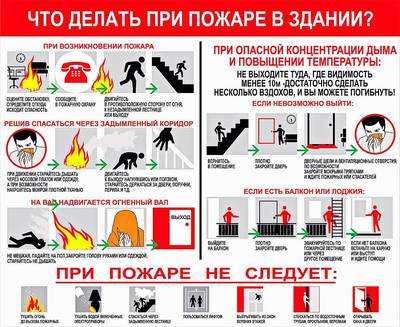 ВНИМАНИЕ!Нельзя тушить водой аппаратуру, включенную в электросеть!При загорании электроприборов - обесточьте квартиру или отключите приборы, выдернув шнур из розетки.Если горение только-только началось, накройте отключенный от розетки утюг (телевизор) шерстяным одеялом, плотной тканью и прижмите ее по краям так, чтобы не было доступа воздуха. Горение прекратится. Если же оно не прекратилось, нужно срочно покинуть помещение.Помни о токсичности дыма!Хорошо, если в доме есть порошковый огнетушитель, и вы умеете им пользоваться. Но знайте, что его можно использовать только в первые минуты, когда загорание не переросло в пожар. В противном случае надо сразу же покинуть помещение.Безопасность при пожаре в частном домеОсновные меры и действия: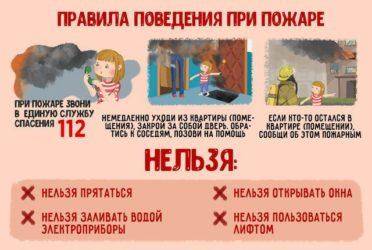 Определите место возгорания.Если потушить пожар собственными силами не удается, без паники и стресса необходимо перекрыть газ, отключить электричество и предотвратить попадание кислорода в очаг пожара путем закрытия дверей и окон.Немедленно позвоните по телефону 01. Четко, без паники объясните причину вызова пожарных, свой точный адрес, телефон, а также удобную дорогу и варианты подъезда к Вам.Намочить тряпку или часть надетой на Вас и Ваших близких одежды водой, сложив в несколько слоев, приложить к носу и рту, тем самым защищая свой организм от вредоносного попадания внутрь углекислого газа.Выйти самому и вывести живущих с Вами людей.Если присутствует возможность, следует забрать документы перед тем, как покинуть жилье.